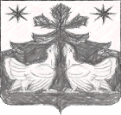 РОССИЙСКАЯ    ФЕДЕРАЦИЯАДМИНИСТРАЦИЯ ЗОТИНСКОГО СЕЛЬСОВЕТАТУРУХАНСКОГО  РАЙОНА
КРАСНОЯРСКОГО  КРАЯ
П О С Т А Н О В Л Е Н И Е25.06.2018  г.                                     с.Зотино                             №   44–пОб  определении  единой  гарантирующей  организации в сфере  водоснабжения»   В  соответствии со статьями 4, 38 Федерального закона от 7 декабря 2011 г. № 416-ФЗ «О водоснабжении и водоотведении»  и   исполнения  пункта 6.2. распоряжения Губернатора Красноярского края от 19.01.2017 № 22-рг « О первоочередных мерах, направленных на развитие энергетики и жилищно-коммунального хозяйства  Красноярского края»,  руководствуясь Уставом Зотинского сельсовета Туруханского района, постановлением администрации Зотинского сельсовета от 26.03.2015 г. № 15-п  «Об утверждении схемы водоснабжения и водоотведения на территории Зотинского сельсовета Туруханского района»ПОСТАНОВЛЯЮ:Определить  единой  гарантирующей организацией в сфере водоснабжения  ООО « Туруханская транспортная  компания»-  далее ООО« Турухансктранском» с 01.07.2018 года Опубликовать настоящее  постановление  в печатном издании «Ведомости органов местного самоуправления «Зотинского сельсовета». Считать утратившим силу Постановление от 04.05.2017 г. № 22-п « Об определении единой гарантирующей организацией  в сфере водоснабжения». Считать  актуализированной  схему водоснабжения  и водоотведения на территории  Зотинского  сельсовета , утвержденную постановлением администрации Зотинского сельсовета от 26.03.2015 № 15-п   Настоящее постановление вступает в силу со дня подписания.Контроль за исполнением настоящего постановления оставляю за собой.Глава Зотинского сельсовета: ____________________  И.Г.Моисеева